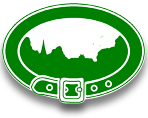 RADLETT SOCIETY AND GREEN BELT ASSOCIATIONNotice for 45th Annual General MeetingAt The Vision Hall, Christ Church, Watling Street, Radlett, WD7 7JJWednesday 17 November 2021 at 8pmElection of Officers and Committee MembersAll Committee Members are standing for re-election to the same posts for the coming year:* ACP – Aldenham Country ParkPositionNameProposedSecondedChairman; Conservation; Trees, PlanningRosamund GrayJohn WhitingDouglas PollockVice ChairmanHonorary TreasurerChristopher ParkerMike StearnsJohn WhitingHonorary SecretaryBeverley PorteousMike StearnsChristopher ParkerHonorary Membership SecretaryLinda GodmanMike StearnsChristopher ParkerPublicity & Press; *ACP; PlanningClive GloverLinda GodmanMike StearnsFootpaths and Rights of WayJohn WhitingMike StearnsChristopher ParkerElstree AerodromeMike StearnsJohn WhitingLinda GodmanEnvironmental & local Green issues Douglas PollockRosamund GrayBeverley PorteousPresident Chris WilkinsWeb MasterGary HardingPlanning ConsultantGraham Taylor